РЕСПУБЛИКÆ ЦÆГАТ ИРЫСТОНЫ-АЛАНИЙЫÆРЫДОНЫ РАЙОНЫ МИНÆВÆРТТЫ ÆМБЫРДЫУЫНАФФÆ_____________________________________РЕШЕНИЕСОБРАНИЯ ПРЕДСТАВИТЕЛЕЙ АРДОНСКОГО РАЙОНАРЕСПУБЛИКИ СЕВЕРНАЯ ОСЕТИЯ-АЛАНИЯО едином налоге на вмененный доход  для отдельных видов  деятельности  на территории муниципального образования Ардонский районСобрание представителей муниципального образования Ардонский район р е ш а е т :Статья 1.Сохранить перечень видов предпринимательской деятельности, в отношении которой на территории Ардонского района введен единый налог на вмененный доход.Статья 2.Изменить значение корректирующего коэффициента К2 с 1 на 0.4 для вида деятельности «Оказание автотранспортных услуг по перевозке пассажиров»  по городу  Ардон с 2017 года.   Статья 3. Настоящее решение вступает в силу по истечении одного месяца его опубликования и применяется к правоотношениям, возникшим с 01.01.2017 года.Глава муниципального образованияАрдонский район                                                                               В. Тотровг. Ардон13 апреля 2017 года№9/3           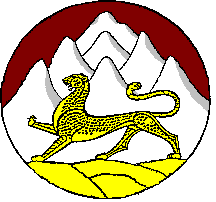 